Yang perlu dikirim ke Dinas Pendidikan terlebih dahulu untuk mendapatkan pengesahan adalah :Untuk Pengajuan Pensiun BUPSurat pernyataan Pihak yang bersangkutan bermaterai 6000	1  lembarSurat Keterangan kepala sekolah 	1  lembarPrint out Surat keterangan dari Kepala Dinas Pendidikan	2  lembarDPCP (Daftar Perorangan Calon Penerima Pensiun)	2  lembarUntuk Pengajuan Pensiun Janda/dudaSurat Keterangan kepala sekolah bermaterai 6000	1  lembarPrint out Surat keterangan dari Kepala Dinas Pendidikan	2  lembarDPCP (Daftar Perorangan Calon Peneriam Pensiun)	2  lembar		Surabaya,     Januari 2020		Kepada		 Yth 	Kepala Dinas Pendidikan		Kota Surabaya		di  - 			SURABAYASURAT PENGANTARNomor : 882/       /436.7.1….. /2020	Surabaya,    Januari 2020		Kepada	Yth.	Kepala Badan Kepegawian dan Diklat		di -			SURABAYAYang bertanda tangan di bawah ini saya :N  a  m  a	:		N I P	:		Nomor seri KARPEG	:		Pangkat dan Golongan Ruang	:		Unit Kerja	:		Alamat rumah sekarang	:		Alamat rumah sesudah pensiun	:		Dengan ini mengajukan permintaan berhenti dengan hormat sebagai Pegawai Negeri Sipil dengan hak pensiun Terhitung Mulai Tanggal : ……………………..Sebagai bahan administrasi, bersama ini saya lampirkan :Surat Pernyataan tidak sedang menjalani proses pidana atau pernah dipidana bermaterai 6.000 dan Surat keterangan tidak pernah dijatuhi hukuman disiplin tingkat sedang/berat dalam 1 (satu) tahun terakhir.Surat Keterangan dari Kepala Dinas Pendidikan Kota Surabaya.DPCP (Data Perorangan Calon Penerima Pensiun)Turunan sah Surat Keputusan Pangkat TerakhirTurunan sah Surat Keputusan Kenaikan Gaji Berkala.Turunan sah Surat Keputusan Pegawai Negeri Sipil (PNS)Turunan sah Surat Keputusan Calon Pegawai Negeri Sipil (CPNS)Turunan sah Surat NikahDaftar Susunan Keluarga (DSK) dilampiri Kartu Susunan Keluarga (KSK)Pas Foto 3x4 sebanyak 4 lembar dan pas foto suami/istri 3x4 sebanyak 2 lembarSurat Pernyataan penyerahan surat-surat dan barang-barang milik negara.SKP 2 tahun terakhir Formulir Permintaan Pembayaran / FPP dilampiri foto copy (KTP, NPWP, Rekening Bank).Dengan ini saya nyatakan , bahwa saya akan menjalankan  bebas tugas mulai awal bulan ……..Demikian surat permintaan ini saya buat untuk dapat digunakan sebagaimana mestinya.SURAT KETERANGANNomor : 800/        /            /2020Yang bertanda tangan di bawah ini 	:Nama		:	Nama Kepala SekolahJabatan	:	Kepala Sekolah	Dengan ini menerangkan bahwa	:Nama	:	Tempat dan Tanggal lahir	:	NIP	:	Pangkat/Gol. Ruang	:	Jabatan	:	   Unit Kerja	:	 Tidak pernah dijatuhi hukuman disiplin sedang, maupun berat dalam 1 (satu) tahun terakhir.Demikian surat keterangan ini dibuat, untuk dipergunakan sebagaimana mestinya. Dan apabila dikemudian hari ternyata terdapat kekeliruan surat keterangan ini akan dicabut.SURAT PERNYATAAN TIDAK SEDANG MENJALANI PROSES PIDANA ATAU PERNAH DIPIDANA PENJARA BERDASARKAN PUTUSAN PENGADILAN YANG TELAH BERKEKUATAN HUKUM TETAPYang bertanda tangan dibawah ini :Nama	:	NIP	:	Pangkat/Gol.ruang	:	Jabatan	:		Unit Kerja	:		Dengan ini menyatakan tidak sedang menjalani proses pidana atau pernah dipidana penjara berdasarkan putusan pengadilan yang telah berkekuatan hukum tetap karena melakukan tindak pidana kejahatan jabatan atau tindak pidana kejahatan yang ada hubungannya dengan jabatan dan/atau pidana umum.Demikian surat pernyataan ini saya buat dengan sesungguhnya untuk keperluan usul pensiun dan apabila di kemudian hari ternyata isi surat ini tidak benar yang mengakibatkan kerugian bagi negara, maka saya bersedia menanggung kerugian tersebut.Surabaya,  18 September 2018     Hormat sayaMATERAI 6000NAMAPangkatNIP.16PEMERINTAH KOTA SURABAYA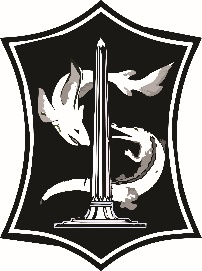 DINAS PENDIDIKANJalan Jagir Wonokromo No. 354-356 Surabaya 60244Telp. (031) 8418904, 8499515 Fax (031) 8418904SURAT KETERANGANNomor : 800/        /436.7.1/2020Yang bertanda tangan di bawah ini 	:Nama		:	Drs. Supomo, MMJabatan	:	Kepala Dinas Pendidikan Kota Surabaya	Dengan ini menerangkan bahwa 	:Nama	:	aaTempat, Tanggal lahir	:	aaaNIP	:	aaaaaaaaaaaaPangkat/Gol	:	aaJabatan	:	a Unit Kerja	:	aaaaaaBerdasarkan catatan di Dinas Pendidikan Kota Surabaya tidak pernah dijatuhi hukuman disiplin sedang, maupun berat dalam 1 (satu) tahun terakhir.Demikian surat keterangan ini dibuat, untuk dipergunakan sebagaimana kelengkapan persyaratan pengusulan pensiun, dan apabila dikemudian hari ternyata terdapat kekeliruan surat keterangan ini akan dicabut.Website : dispendik.surabaya.go.id ; email : dispendik@surabaya.go.idDAFTAR SUSUNAN KELUARGAN  a  m  a	:		N I P	:		Nomor seri KARPEG	:		Tempat dan tanggal lahir	:		Pangkat dan Golongan Ruang	:		Unit Kerja	:		Alamat rumah sekarang	:		Alamat rumah sesudah pensiun	:		SUSUNAN KELUARGASURAT PERNYATAAN PENYERAHAN BARANG MILIK NEGARAYang bertanda tangan di bawah ini	:Nama	:	NIP	:	Pangkat / golongan / Ruang	:  	Alamat Rumah	: 	 Kecamatan 	:	 Dengan ini menyatakan bahwa semua surat-surat, baik yang asli maupun turunan atau kutipan dan barang-barang lainnya milik Negara yang ada pada saya, telah diserahkan kepada yang berwajib.Contoh Pengajuan pensiun DUDA/JANDAYang bertanda tangan di bawah ini saya :Nama	:	yang mengajukanAlamat	: 	jelasSuami / Istri dari (PNS/almarhum)Nama	:	Nama almNIP	:	NIP almNomor seri KARPEG	:	jelasPangkat dan Golongan Ruang	:	jelasUnit Kerja	:	jelasAlamat rumah sekarang	:	jelasDengan ini mengajukan permohonan pensiun Duda/janda (meninggal dunia) pada tanggal : ………………….Sebagai bahan administrasi, bersama ini saya lampirkan :DPCP (Daftar Perorangan Calon Penerima Pensiun) Duda/janda.Surat tidak pernah dijatuhi hukuman disiplin dalam 1 (satu) tahun terakhir dari Kepala Sekolah dan Dinas Pendidikan.Daftar Susunan Keluarga & KSK yang sah.Surat Keterangan janda/duda dari kelurahanTurunan sah Surat Keputusan pengangkatan CPNS, PNS, SK pangkat terakhir serta SK kenaikan gaji berkala.Salinan sah dari surat keputusan yang menetapkan pangkat dan gaji pokok terakhir.Pas foto ukuran 3 x 4 sebanyak 4 lembarTurunan sah Surat Nikah dan Akta kematianFormulir Permintaan Pembayaran (FPP) dilampiri fc. KTP, NPWP dan Rekening BankSurat Pernyataan penyerahan surat-surat dan barang-barang milik negara.SKP 1 Tahun terakhirDemikian surat permohonan ini saya buat untuk dapat digunakan sebagaimana pengajuan pensiun duda/janda.DAFTAR SUSUNAN KELUARGANama	:		Alamat 	:		Suami/istri dari (PNS Almarhum)Nama	:NIP	:		Nomor seri KARPEG	:		Tempat dan tanggal lahir	:		Pangkat dan Golongan Ruang	:		Unit Organisasi	:		Alamat rumah sesudah pensiun	:		SUSUNAN KELUARGASURAT PERNYATAAN PENYERAHAN BARANG MILIK NEGARAYang bertanda tangan di bawah ini	:Nama	:	nama yg mengajukanAlamat 			:	alamat yang mengajukanSuami / Istri dari (PNS/almarhum)Nama	:	nama AlmNIP	:	NIP almPangkat / golongan / Ruang	:  	jelasAlamat Rumah	: 	jelasKecamatan 	:	jelasDengan ini menyatakan bahwa semua surat-surat, baik yang asli maupun turunan atau kutipan dan barang-barang lainnya milik Negara yang ada pada saya, telah diserahkan kepada yang berwajib.NoJenis yang dikirimBanyaknyaKeterangan1.Surat Permohonan ………….An :N a m a		:	N I P		:	Jabatan		:	Unit Kerja		:	Terhitung Mulai  : 2 BendelDikirim dengan hormat untuk mendapatkan penyelesaian lebih lanjutDiterima tanggal ………………….Yang menerima( ……………………………..)19 Maret 2018KEPALA SEKOLAHNamaPangkatNIP. 19640523 198504 1 006Hormat saya,Nama NIP.Surabaya,     bulan 2020    KEPALA SEKOLAHNama Kepala SekolahPangkatNIP. 196908091995011002Surabaya,                          2020                                     KEPALA DINAS,Drs. Supomo, MMPembina Utama MudaNIP. 196702251988091001NoNAMAHubungan keluargaTanggal lahirPekerjaan / sekolahTanggal perkawinanKetSurabaya,                          2020                                     aaaNIP. aaaaSurabaya,      Januari 2020Yang menerangkan,Nama NIP.Surabaya,     Februari 2020KepadaYth.Kepala Badan Kepegawaian dan Diklat Kota Surabayadi -          SURABAYAHormat saya,Nama yang mengajukanNoNAMAHubungan keluargaTanggal lahirPekerjaan / sekolahTanggal perkawinanKetSurabaya,                          2020                                     aaaNIP. aaaaSurabaya,      Januari 2020Yang menerangkan,Nama NIP.